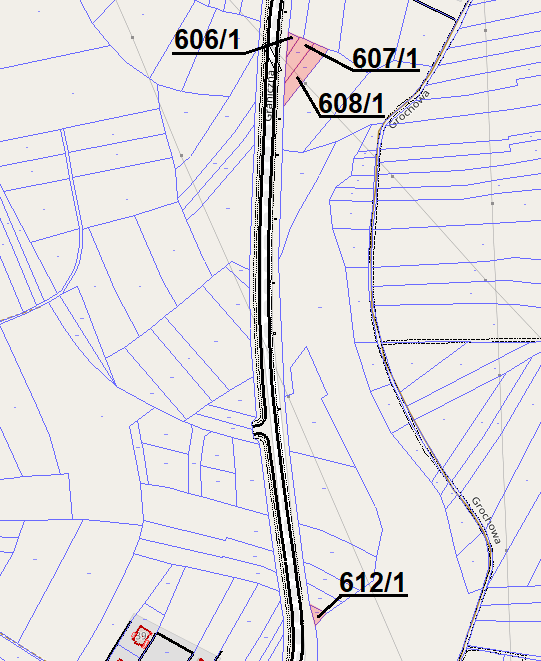 Załącznik do Uchwały Nr ………….. RADY MIEJSKIEJ W STALOWEJ WOLIz dnia …....…………..